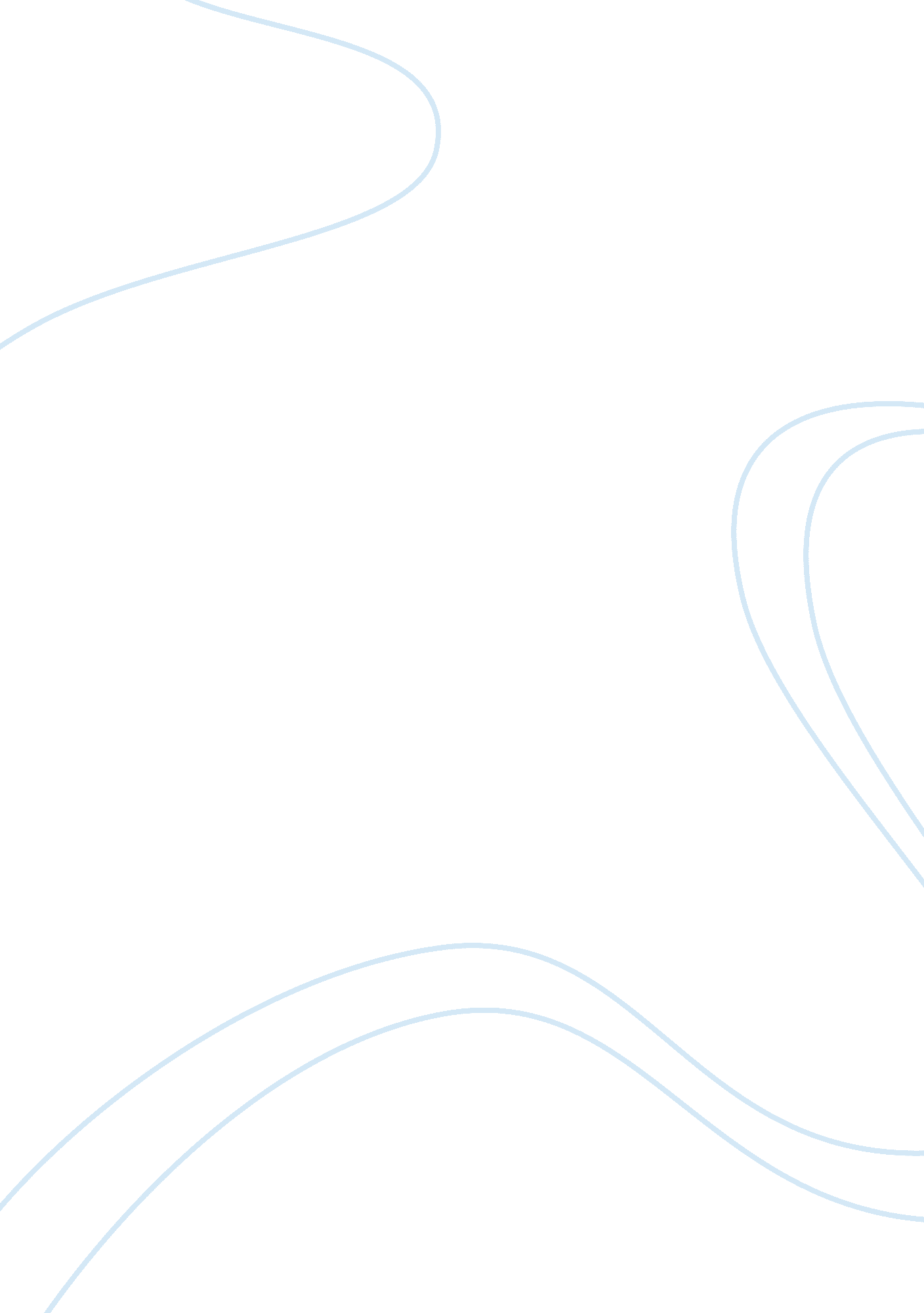 Human resource management and good working knowledge essayBusiness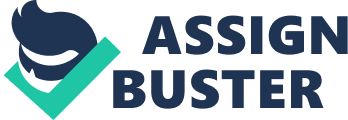 The assignment consist two parts. which are activity 1 and activity 2. First activity will explicate in short study factors that affect endowment planning every bit good as enlisting and choice factors that affect the administrations. I will demo benefits of enlisting and choice methods. Furthermore as the last portion of activity 1. initiation program will be provided. Second portion of assignment is group work. This subdivision includes enlisting and choice interview procedure. We will explicate and give illustrations of personal specification. what are selection standards and interview inquiries. Furthermore we will supply letters to appointment and non-appointment. 1. 2-4 Factors that affect an organisation’s attack to talent planning. Laws: Equality Act 2010 might impact the method of how organisation attracts endowment. This jurisprudence protects against favoritism ( GOV. n. d. ) and has an influence in the manner that company creates adverts every bit good as occupation description and application signifiers. Furthermore during the interview. it is of import to cognize what inquiry can and can to be used. The jurisprudence prohibits to inquire for illustration approximately age to guarantee that every individual is treated reasonably. Labour market: if new place comes into being. it gives chances to current employees. in peculiar when some of the place might be liquidated. To some workers new and ambitious place could be more funny. which will give opportunity to turn up. ( Charles. Janet. Donald. 2010: 121 ) Diverseness: recently. the positive consequence on nearing endowment has an in-migration. The degree of handiness and needed cognition every bit good as accomplishments has raised. It helped to extenuate the deficiency of accomplishments. ( Charles. Janet. Donald. 2010: 123 ) Right work infinite: The workplace has an of import impact that on endowment planning. as the environment is productiveness. By reconfiguring the infinite where people work we are able to acquire better efficiency on bigger group at lower costs. For illustration. Capital One’s corporate existent estate designed a hereafter of Work. This helps with better mobility. Future of Work describes unfastened floor programs and flexible undertaking suites that helps squads with assignments. More than 85 % of workers gave positive feedbacks and they are more happy with new work environment. ( Robert. Elissa. Nidhi. 2006: 51 )1. 1- 3 organizational benefits of a diverse work force. Language accomplishments: communicating with other people from another backgrounds helps to avoid bias. This is explained as the Contact Hypothesis. Using people from assorted states might rid of farther sweetening of stereotypes. Addition in productiveness: challenges and benefits. Workers are able to tender new solutions to our clients. as a effect of fresh and new thoughts. which could be use in the company. Diversity workplace rise workers morale and it is the ground of conveying into work first-class service. Positive repute: employee has to cognize. that employers treat workers reasonably when it comes to gender. race or ethnicity. The company can maintain current staff/talent every bit good as they have possibilities to happen new endowment. every bit long as company is known as a positive environment to work. 1. 3 – 3 factors that affect the administrations approach to the enlisting and choice Legal and favoritism: company is non able to to know apart against 9 protected characteristics- The Equality Act ( 2010 ) . For illustration. appliers can non be asked about past/current gestation every bit good as any future programs related to gestation. Size of the administration: Because of the size of the company. enlisting procedure might impact in immense range. In big administrations enlisting is decidedly more easy that in the smalls. Furthermore big administration needs more people. this is why they have more experiences with recruiting and choice good campaigners. Enrolling policy: it affects enlisting and choice procedure. This policy pertain with appliers that come from outside of the administration. while for illustration. the remainder of people wish to enroll merely from inside of beginnings. 1. 1 & A ; 2. 2- benefits of enlisting and choice methodsRecruitment choice Online recruitment- is speedy. gives better opportunity of success. gives bigger audience. is easy Psychological trials: aid to understand applicant’s personality. abnormal psychology and more. Can be compare to other campaigners. Agency – save clip and money. screen CV. nonsubjective feedback on application and can assist how to advance. pull campaigners Interview-*group – big sum of people * telephone- linguistic communication accomplishments *individual – face to confront conversation Application form- background cheque information. easy format to use- easy manner to scan the information and comparison with others Meet and great session- * unfastened session *meeting people *social accomplishments4. 1- 3 Purposes of initiation and how they benefit persons and administrationsPurpose of initiation Individual benefit Administration benefit Explain to employee administration inside informations including history. what merchandises do we hold. how the service work. company civilization ( CIPD. 2013 )Introduction with the administration Deep information’s history given. civilization. values every bit good as merchandises and service explained. demoing topographic point as a good environment to work in. . Introduce workers To acquire clip to run into and cognize workers. helps to experience better and more comfy to work as a squad in the hereafter The staff member would collaborate before and shows how they can suit with ends and scheme of administration Health and safety information ( CIPD. 2013 )To protect yourself and others. It is of import that worker familiarizing him/her-self with work topographic point fire’s ordinances Safe workplace is everyone’s duties. It is company policy to give preparation on an ongoing BASIC to be able to work in a safe and healthy work environmentAbout us: Established for 25 old ages. Balans has 5 subdivisions within London with a program to spread out within the following twelvemonth. Our flagship eating house is in the bosom of Soho. pulling a broad mix of patronage. from locals to famous persons. We are a immature ( at bosom ) vibrant company with a passion for non merely nutrient but for the people that work with us. Duties: Recruitment and keeping – You will be responsible for enrolling all staff up to adjunct director degree. You will be required to onboard gifted squad members to assist the squads grow stronger in readying for our enlargement. After enrolling you will be in charge of guaranting that we retain our endowment. through one to one confab. inducements and sequence planning. Initiations – You will be responsible for organizing contracts and initiations for all new starting motors up to assistant director degree. You may besides necessitate to make a new updated initiation program with the enlargement of our administration. Employee dealingss – You will be the first port of call for all employees over our 5 sites. You must be able to priorities your agenda to be available to all at certain times without compromising the day-to-day running of the eating houses. You must be able to expose good working cognition of our procedures and processs of our administration to present a confident service to our squads. This will besides including pull offing our illness informations and carry oning return to work interviews. Disciplinary and grudge – You will be responsible for steering our squads through disciplinary processs and grudges. offering advice and taking notes during meetings. You will be required to organize the logistics and readying for meetings. Coaching – You will be responsible for training and back uping our HR disposal helper and line directors. Working with them to develop their cognition of HR maps and back uping them by reding them exhaustively throughout issues that arise on a day-to-day footing. Administration – Working along side the HR Administration helper you will be required to subject monthly studies to the HR director. You must guarantee that the informations inputted by the admin helper is right done in a timely mode. 